Draft Schedule of Activities  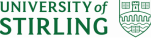 2-Week English Language High School Programme - Summer 2023 Students will be sent an offer email several weeks before the start of the programme. They will be expected to follow the instructions on the letter to  discover their IT account (create a Stirling login and password) and complete enrolment.  WEEK 1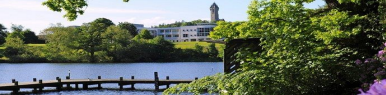 Draft Schedule of Activities  2-Week English Language High School Programme - Summer 2023 WEEK 2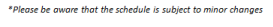 DATE ACTIVITYMonday 24th July4.30pm-5.30pm Japan Time (8.30am-9.30am UK time) Welcome presentation  Class allocation and meet the teachers How to access Canvas, online learning materials, and IT help Tuesday 25th JulyAfternoon Activity (not live - to be completed in student’s own time) Follow the recording on how to make Scottish shortbread. Instructions will be emailed to students in advance.  Don’t forget to take a photo of your baking and upload it to Canvas!Wednesday 26th July 4.30pm-5.30pm Japan Time (8.30am-9.30am UK time) Live online classThursday 27th July6pm-7pm Japan Time (10am – 11am UK time) – Live Afternoon Activity Join us for a Scottish-themed quiz! Your host Kade will guide you through a fun quiz to learn more about Scotland  and Scottish culture.Friday 28th July 4.30pm-5.30pm Japan Time (8.30am-9.30am UK time) Live online classDATE ACTIVITYMonday 31st July 4.30pm-5.30pm Japan Time (8.30am-9.30am UK time) Live online class Tuesday 1st August6pm-7pm Japan Time (10am – 11am UK time) – Live Afternoon Activity English/Japanese conversation club hosted by Noriko Tabner. Joining instructions will be emailed to students in  advance.Wednesday 2nd August 4.30pm-5.30pm Japan Time (8.30am-9.30am UK time) Live online classThursday 3rd AugustAfternoon Activity (not live - to be completed in student’s own time) Learn more about the University of Stirling’s Art Collection with Emma McCombie! Instructions will be emailed to  students in advance.Friday 4th August 4.30pm-5.30pm Japan Time (8.30am-9.30am UK time) Final Presentations and farewell